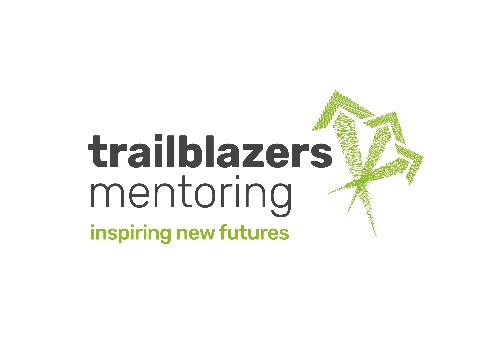 RESEARCH VOLUNTEER APPLICATION FORM
Trailblazers │ HMYOI Aylesbury │Bierton Road │Aylesbury │ Buckinghamshire │ HP20 1EH                                                         Email: info@trailblazersmentoring.org.uk │ All information will be treated in strictest confidence.Personal InformationHave you previously worked or volunteered with us? If yes, please give details:How much of your time per week are you prepared to volunteer? (min 8hr) Skills, training and qualifications	Please tell us about any skills, qualifications, training or knowledge that you believe would help you in this volunteer role with Trailblazers e.g. skills on Microsoft Word/ Excel Application submission:Surname:  Title: (Please specify) e.g. Ms/Mr/Mrs/other  First Name(s):  Nationality/Citizenship: Do you require a UK Visa or letter of “right to remain” to enable you to volunteer? :  Yes  No  Home Address:   Mobile:Email :  Date of Birth:  /     /     Name:                                 Date:  